ĐẠI HỌC NGOẠI NGỮ- ĐẠI HỌC QUỐC GIA HÀ NỘI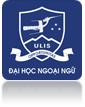 KHOA NGÔN NGỮ VÀ VĂN HÓA CÁC NƯỚC NÓI TIẾNG ANHLÝ LỊCH KHOA HỌCTrìnhđộchuyênmôn: ThạcsỹLĩnhvựcnghiêncứu: NgônngữhọcCáccôngtrìnhđãxuấtbản: ĐẠI HỌC NGOẠI NGỮ- ĐẠI HỌC QUỐC GIA HÀ NỘIKHOA NGÔN NGỮ VÀ VĂN HÓA CÁC NƯỚC NÓI TIẾNG ANHHỒ SƠ CÁ NHÂNHọvàtên: ĐoànThịNươngHọvàtên: ĐoànThịNươngẢNHChứcvụ: GiảngviênTổbộmôn:NgônNgữhọcAnhEmail: nuong.doan88@gmail.comEmail: nuong.doan88@gmail.comSTTTêncôngtrìnhTênnhàxuấtbản/ tạpchíTênnhàxuấtbản/ tạpchíThờigianxuấtThờigianxuấtđăngđăngbảnbản4.  Cáccôngtrìnhthamgiahộithảotrongvàngoàinước4.  Cáccôngtrìnhthamgiahộithảotrongvàngoàinước4.  Cáccôngtrìnhthamgiahộithảotrongvàngoàinước4.  Cáccôngtrìnhthamgiahộithảotrongvàngoàinước4.  CáccôngtrìnhthamgiahộithảotrongvàngoàinướcSTTTênđềtàiTênhộithảoThờigian, địađiểmThờigian, địađiểmThờigian, địađiểm1Báocáokhoahọcthườngniêncấptrường: Incidental vocabulary learning in second language acquisitionHộithảokhoahọccấptrườngT5/2015 T5/2015 T5/2015 2Baócáoquốctế: A CASE STUDY ON USING RUBRICS TO SELF-REGULATE STUDENTS’ WRITING PROCESSESbáocáotại 12thCamtesol, Cambodia tháng 2/2016HộithảoCamtesolT2/2016 T2/2016 3Baócáoquốcgia: Sinh viênvậndụngkỹnăngtưduybậccaonhưthếnàotrongcácbài KTĐG các môn ngônngữhọc Anh ở ĐHNN – ĐHQGHN: ThựctrạngvàđềxuấtBáocáotạihộithảo “Đổimớiphươngphápgiảngdạyvàkiểmtrađánhgiátronggiáodụcngoạingữ » ULIS VNU n30/10/201530/10/20154Baócáoquốcgia: Students’ employment of high-orderthinkingskills in English linguistics courses assessment: a case studyat VNU-ULISBáocáotạihộithảo “ELT conference for North Central Vietnam Innovative English languageteaching for provincial universities » ĐạihọcQuảngBìnhngày11/12/201511/12/20155.  Khóaluậntốtnghiệpđãhướngdẫn5.  Khóaluậntốtnghiệpđãhướngdẫn5.  Khóaluậntốtnghiệpđãhướngdẫn5.  Khóaluậntốtnghiệpđãhướngdẫn5.  KhóaluậntốtnghiệpđãhướngdẫnSTTTênđềtàiTênđềtàiThờigianThờigianThờigian1ĐinhThịThanhNgân: The use of concessive clauses by third-year students at FELTE, ULIS, VNU ĐinhThịThanhNgân: The use of concessive clauses by third-year students at FELTE, ULIS, VNU 2013-20142013-20142013-20142NguyễnThịYến: The use of comparison of adjectives by Vietnamese high-school studentsNguyễnThịYến: The use of comparison of adjectives by Vietnamese high-school students2013-20142013-20142013-20143The use of connectors in English writing assignments by sophomores in FELTE, ULIS, VNU. Trần Anh Tuấn, QH20122014-20152014-2015